Horizon Youth Theatre Board Candidate Application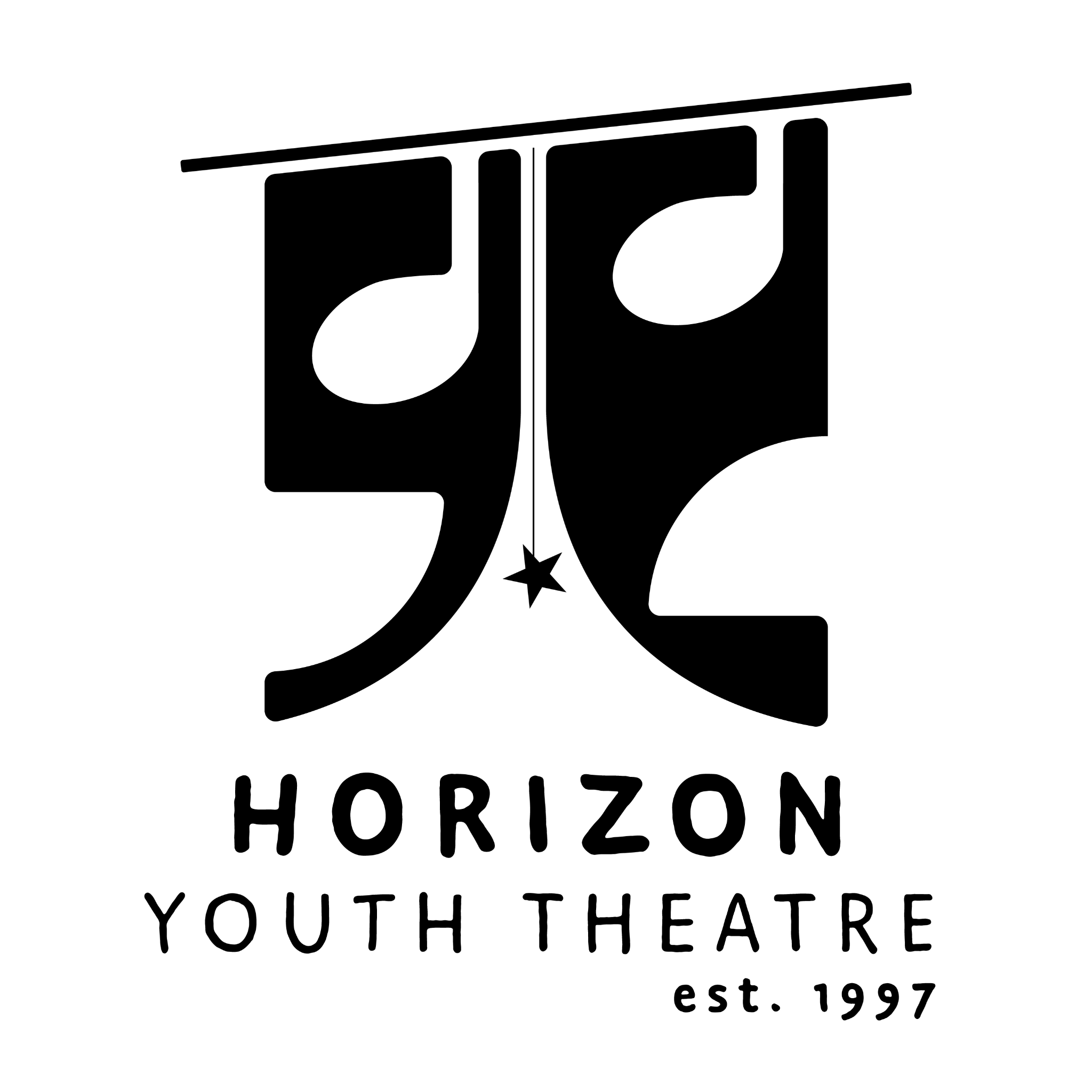 Please turn in to Liz Robertson at president@horizonyouththeatre.org 	
Name _______________________________________________________________________________ First 					MI 					Last 		Address _____________________________________________________________________________Cell Phone __________________________________	E-mail _________________________________Employer 		Employer Name ______________________________________________________________________Your title ____________________________________________________________________________Type of business or organization _______________________________________________________Primary service(s) and area/population served ____________________________________________Please list boards and committees that you serve on, or have served on (business, civic, community, fraternal, political, professional, recreational, religious, social).Organization Role/Title Dates of Service_____________________________________________________________________________________	__________________________________________________________________________________________________________________________________________________________________________Education/Training/Certificates_______________________________________________________________________________________________________________________________________________________________________________________________________________________________________________________________Optional – Have you received any awards or honors that you’d like to mention?_______________________________________________________________________________________________________________________________________________________________________________________________________________________________________________________________What do you hope to contribute to Horizon Youth Theatre as a board member?_______________________________________________________________________________________________________________________________________________________________________________________________________________________________________________________________Skills, experience and interests (Please circle or highlight all that apply)Finance, accountingPersonnel, human resourcesAdministration, managementNonprofit experienceCommunity servicePolicy developmentProgram evaluationPublic relations, communicationsEducation, instructionSpecial eventsGrant writingFundraisingOutreach, advocacyDiversity, Equity, InclusionOther _______________________Other _______________________Please list any groups, organizations, or businesses that you could serve as a liaison to on behalf of Horizon Youth Theatre._____________________________________________________________________________________	__________________________________________________________________________________________________________________________________________________________________________Please tell us anything else you’d like to share._____________________________________________________________________________________	__________________________________________________________________________________________________________________________________________________________________________Thank you for applying, we will be in contact with you shortly